RENCANA PELAKSANAAN PEMBELAJARAN DARING SATUAN PENDIDIKAN : TK Hayati Sholihah Banjarmasin TEMA/Sub. Tema 	: Alam semesta /Gejala Alam / Hujan KELAS / SEMESTER 	 : B/2 MATERI POKOK 	: Bermain Tepuk “hujan” ALOKASI WAKTU 	: 07.30 – 09.00 GURU 	: Jaliah Email 	: Jaliah1966.2021@gmail.com A. Kompetensi Inti (KI) KI (1) Menerima ajaran yang dianutnya KI (2). Memiliki perilaku hidup sehat, rasa ingin tahu, kreatif dan estetis, percaya diri, disiplin, mandiri, peduli, mampu bekerjasama, mampu menyesuaikan diri , jujur dan santun dalam berinteraksi dengan keluarga, guru dan atau pengasuh dan teman. KI-3. Mengenali diri, keluarga, teman, pendidik dan/atau pengasuh, lingkungan sekitar, teknologi, seni, dan budaya di rumah, tempat bermain dan satuan PAUD dengan cara: mengamati dengan indra (melihat, mendengar, menghidu, merasa, meraba); 	menanya; 	mengumpulkan 	informasi; 	mengolah informasi/mengasosiasikan,dan mengkomunikasikan melalui kegiatan bermain KI-4. Menunjukkan yang diketahui, dirasakan, dibutuhkan,dan dipikirkan melalui bahasa, musik, gerakan, dan karya secara produktif dan kreatif, serta mencerminkan perilaku anak berakhlak mulia Kompetensi Dasar (KD) , Indikator Pencapaian Kompetensi Tujuan Pembelajaran Setelah melakukan aktivitas diharapkan anak dapat : Menyebutkan macam – ciptaan Tuhan Menumbuhkan kemampuan berkomunikasi, tanggung jawab Menciptakan “ Tepuk hujan “ sendiri Menguasai kosa kata tentang terjadinya hujan Bermain sains terjadinya hujan Materi Pembelajaran Peoses terjadinya hujan (Sains) Tata tertib permainan Mengembangkan kosa kata proses hujan Tepuk hujan Metode Pembelajaran Tanya Jawab Demonstrasi Praktek langsung Pemberian Tugas Media Pembelajaran Gambar proses terjadinya hujan Tepuk hujan Video proses terjadinya hujan Langkah – langkah Kegiatan Pembelajaran PENILAIAN a. Tehnik Penialaian Sikap Membaca doa Mengenal ciptaan Tuhan Memberi/ menjawab salam Mendengarkan penjelasan guru Pengetahuan Menyusun urutan hujan Menguasai kosa kata tentang proses terjadinya hujan Membuat tepuk hujan Dapat praktek langsung percobaan sains Remedial : Menanyakan perasaan setelah bermain Mengulang kembali Tepuk Hujan Menceritakan kembali proses terjadinya hujan 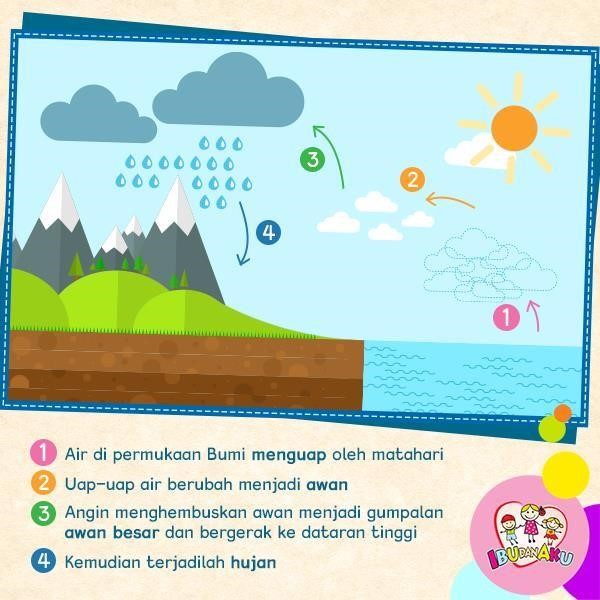 Gambar proses terjadinya hujan Sains eksperimen membuat hujan : Menyiapkan bahan/ alat  bahan : air panas, toples, tutup toples, es batu 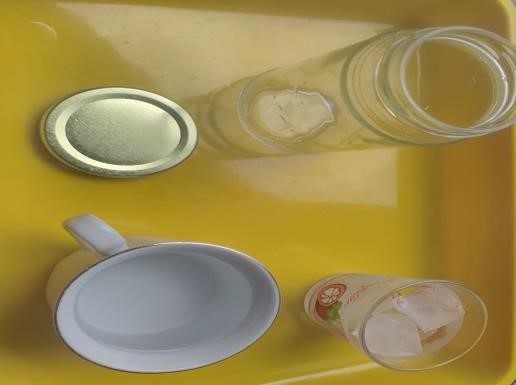 Melakukan percobaan membuat awan air panas dimasukan kedalam toples, uap belum banya 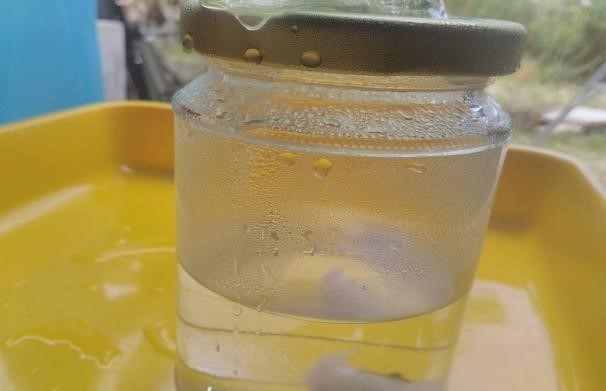 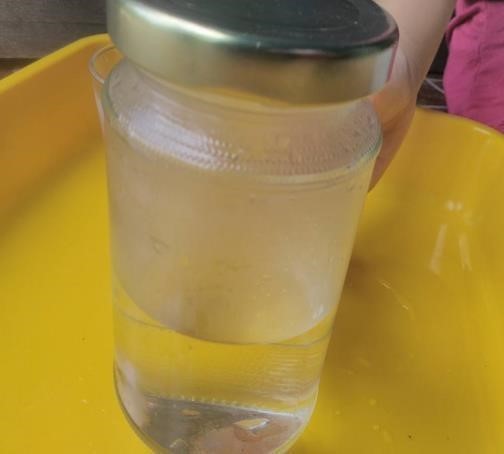 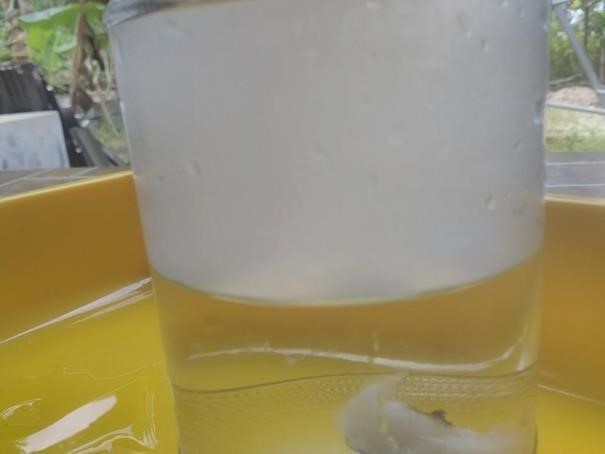 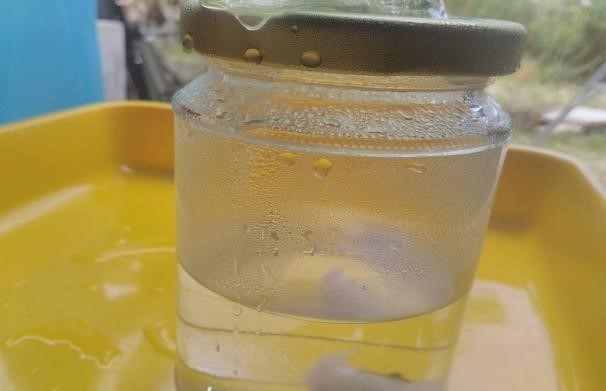 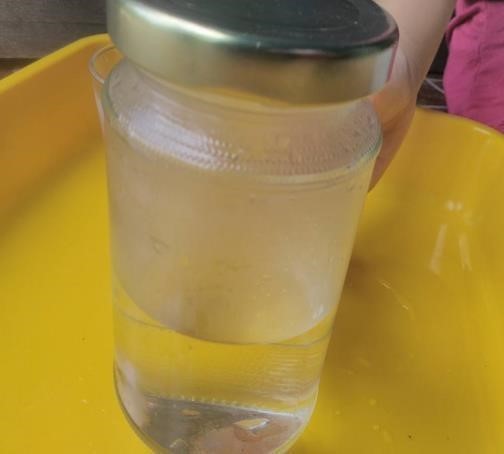 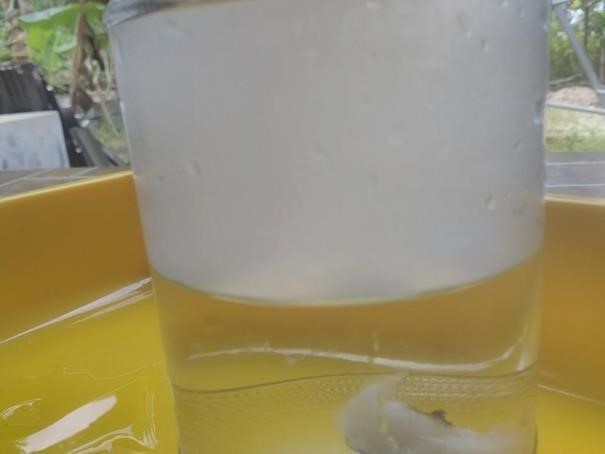 Uap air panas naik ke atas. Terciptalah “awan” Setelah diletakkan di es di atasnya, uap tadi berubah jadi tetes air. Disinilah terciptanya “hujan” NO KD Indikator Pencapaian Kompetensi 1 1.1 	Mempercayai adanya Tuhan melalui Ciptannya 2.5 Memiliki perilaku yang mencerminkan sikap percaya diri 3.1 Mengenal kegiatan beribadah sehari-hari 4.1 Melakukan kegiatan beribadah sehari-hari dengan tuntunan orang dewasa 3.5 Mengetahui cara memecahkan masalah sehari-hari dan berperilaku kreatif 4.5 Menyelesaikan masalah sehari-hari secara kreatif 3.15 Mengenal berbagai karya dan aktivitas seni Mengetahui sifat Tuhan sebagai pencipta, mengenal ciptaan-ciptaan Tuhan, membiasakan mengucapkan kalimat pujian terhadap ciptaan Tuhan Cara memberi salam , dan tertib dalam peraturan Doa-doa (doa sebelum dan sesudah belajar) Menyelesaikan masalah dengan kreativ Membuat berbagai hasil karya dan aktivitas seni gambar dan lukis, seni suara, seni musik, karya tangan dan lainnya 4.15 Menunjukkan karya dan aktivitas seni dengan menggunakan berbagai media Menampilkan hasil karya seni 2 Kompetensi Pengetahuan Memahami bahasa ekspresif(mengungkapkan bahasa secara verbal dan non verbal) Mengungkapkan keinginannya, menceritakan, kembali,bercerita tentang apa yang sudah dilakukannya, 3 Kompetensi Ketrampilan 4.11 Menunjukkan Kemampuan berbahasa ekspresif (mengungkapkan bahasa secara verbal dan non verbal) Mengungkapkan perasaan emosinya dengan melalui bahasa secara tepat., Menggunakan buku untuk berbagai kegiatan Tahap Pembelajaran Kegiatan Pembelajaran Alokasi Waktu Alokasi Waktu A. Kegiatan Pendahuluan  A. Kegiatan Pendahuluan  Pendahuluan (Persiapan Orientasi) Penerapan SOP Pembukaan Doa , Salam (NAM) religius 07.30 – 07.40 Apersepsi Literasi digital Ceramah tentang ciptaan Tuhan Mengamati proses terjadinya hujan (melihat vidio ) 07.40 - 07.50 Critical thinking, creativity Motivasi Literasi 	Budaya 	& Kewargaan Menyanyi lagu daerah “langite mendung udane mudhun “ Mengenalkan kegiatan & aturan bermain (nasionalis) 07.50 – 08.00 B. KEGIATAN INTI B. KEGIATAN INTI Area Matematika Literasi Numerasi - Menyusun urutan gambar proses terjadinya hujan / memberi angka 1  - 4 ( kognitif) mandiri 08.00 – 08.50 Transfer knowledge 08.00 – 08.50 Transfer knowledge Area Baca Tulis literasi baca tulis - Mengembangkan kosa kata tentang proses      terjadinya      hujan / mengkarakteristikan (bahasa) integritas 08.00 – 08.50 Transfer knowledge 08.00 – 08.50 Transfer knowledge Area Seni - Praktek langsung / membuat ‘ Tepuk hujan” ( fisik motorik) kerjasama/gotong royong (guru dan anak tanya jawab) 08.00 – 08.50 Transfer knowledge 08.00 – 08.50 Transfer knowledge Area Sains Literasi sains - 	Praktek langsung 	membuat 	hujan (sains ) Mandiri 08.00 – 08.50 Transfer knowledge 08.00 – 08.50 Transfer knowledge C. KEGIATAN PENUT UP C. KEGIATAN PENUT UP Recalling Penutup Menceritakan kgt yang telah dilakukan, kendala dan solusi serta menunjukkan hasil karyanya Menginformasikan 	kegiatan 	untuk besok Penerapan SOP penutupan Doa, salam 08.00 – 09.00 Problem solving 08.00 – 09.00 Problem solving 